VOLUME OF RECTANGULAR PRISMS 8.4Find the volume of the prism.Write and solve an equation to find the missing dimension of the prism.1.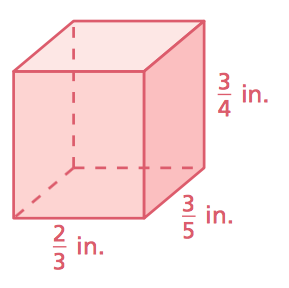 2.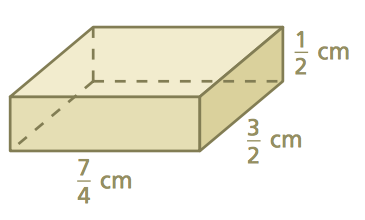 3.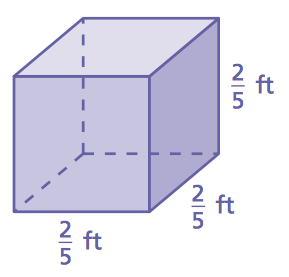 4.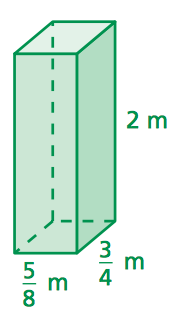 5.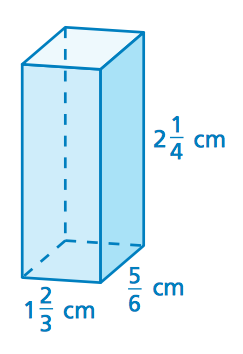 6.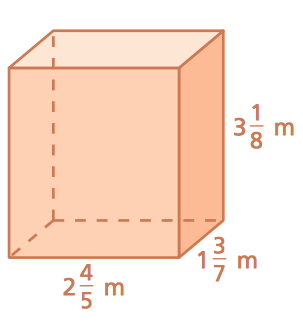 7.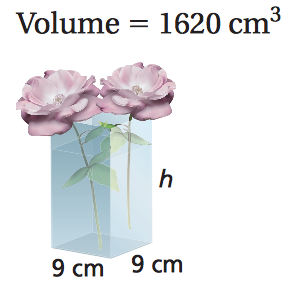 8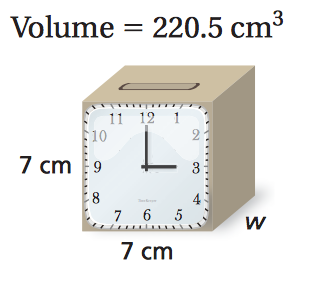 9.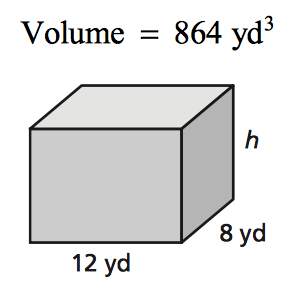 10.  One cubic foot of water weights about 62.4 pounds.  How many pounds of water can the fish    tank hold when it is full?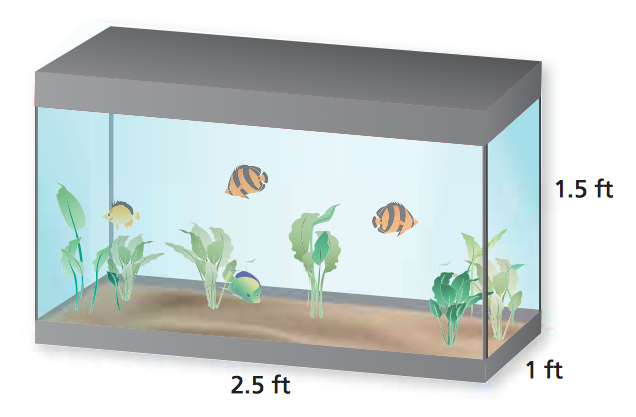 